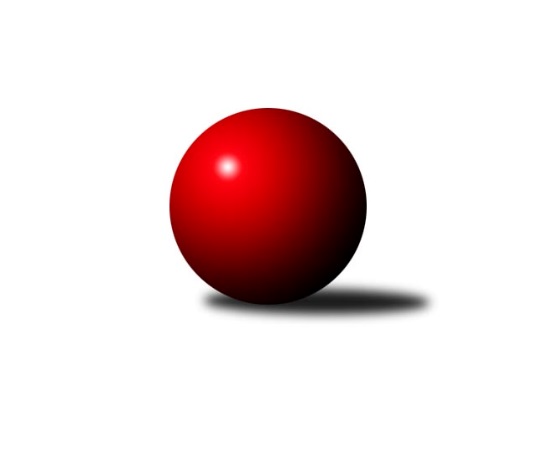 Č.1Ročník 2021/2022	24.9.2021Úvodní kolo mezi hosty a domácími dopadlo smírně. Nejlepšího výkonu v tomto kole: 2523 dosáhlo družstvo: Milovice BVýchodočeská soutěž skupina A 2021/2022Výsledky 1. kolaSouhrnný přehled výsledků:Milovice B	- Dobruška B	14:2	2523:2462		23.9.České Meziříčí B	- Nová Paka C	4:12	2376:2417		24.9.Tabulka družstev:	1.	Milovice B	1	1	0	0	14 : 2 	 	 2523	2	2.	Nová Paka C	1	1	0	0	12 : 4 	 	 2417	2	3.	Červený Kostelec C	0	0	0	0	0 : 0 	 	 0	0	4.	České Meziříčí B	1	0	0	1	4 : 12 	 	 2376	0	5.	Dobruška B	1	0	0	1	2 : 14 	 	 2462	0Podrobné výsledky kola:	 Milovice B	2523	14:2	2462	Dobruška B	Ondra Kolář	 	 185 	 221 		406 	 2:0 	 396 	 	215 	 181		Ivo Janda	Martin Včeliš	 	 196 	 215 		411 	 0:2 	 459 	 	215 	 244		Vladimír Gütler	Jarmil Nosek	 	 204 	 216 		420 	 2:0 	 390 	 	210 	 180		Milan Hašek	Miroslav Šanda	 	 226 	 195 		421 	 2:0 	 399 	 	198 	 201		Marie Frydrychová	Miroslav Včeliš	 	 230 	 218 		448 	 2:0 	 417 	 	223 	 194		Josef Petera	Lukáš Kostka	 	 216 	 201 		417 	 2:0 	 401 	 	216 	 185		Petr Brandejsrozhodčí: Liboslav JanákNejlepší výkon utkání: 459 - Vladimír Gütler	 České Meziříčí B	2376	4:12	2417	Nová Paka C	Jiří Novák	 	 176 	 212 		388 	 0:2 	 397 	 	187 	 210		Daniel Válek	Jaroslav Pumr	 	 177 	 198 		375 	 0:2 	 448 	 	208 	 240		Martin Štryncl	Michal Horáček	 	 162 	 205 		367 	 0:2 	 389 	 	196 	 193		Jaroslav Gottstein	Jan Bernhard	 	 201 	 189 		390 	 0:2 	 439 	 	218 	 221		Josef Antoš	Petr Brouček	 	 207 	 213 		420 	 2:0 	 386 	 	187 	 199		Jakub Soviar	Jindřich Brouček	 	 221 	 215 		436 	 2:0 	 358 	 	184 	 174		Jan Soviarrozhodčí: Jaroslav ŠrámekNejlepší výkon utkání: 448 - Martin ŠtrynclPořadí jednotlivců:	jméno hráče	družstvo	celkem	plné	dorážka	chyby	poměr kuž.	Maximum	1.	Vladimír Gütler	Dobruška B	459.00	316.0	143.0	4.0	1/1	(459)	2.	Miroslav Včeliš	Milovice B	448.00	308.0	140.0	6.0	1/1	(448)	3.	Martin Štryncl	Nová Paka C	448.00	326.0	122.0	12.0	1/1	(448)	4.	Josef Antoš	Nová Paka C	439.00	298.0	141.0	7.0	1/1	(439)	5.	Jindřich Brouček	České Meziříčí B	436.00	292.0	144.0	3.0	1/1	(436)	6.	Miroslav Šanda	Milovice B	421.00	298.0	123.0	6.0	1/1	(421)	7.	Petr Brouček	České Meziříčí B	420.00	282.0	138.0	6.0	1/1	(420)	8.	Jarmil Nosek	Milovice B	420.00	290.0	130.0	5.0	1/1	(420)	9.	Lukáš Kostka	Milovice B	417.00	276.0	141.0	3.0	1/1	(417)	10.	Josef Petera	Dobruška B	417.00	310.0	107.0	10.0	1/1	(417)	11.	Martin Včeliš	Milovice B	411.00	290.0	121.0	12.0	1/1	(411)	12.	Ondra Kolář	Milovice B	406.00	294.0	112.0	10.0	1/1	(406)	13.	Petr Brandejs	Dobruška B	401.00	281.0	120.0	14.0	1/1	(401)	14.	Marie Frydrychová	Dobruška B	399.00	283.0	116.0	7.0	1/1	(399)	15.	Daniel Válek	Nová Paka C	397.00	292.0	105.0	12.0	1/1	(397)	16.	Ivo Janda	Dobruška B	396.00	281.0	115.0	9.0	1/1	(396)	17.	Jan Bernhard	České Meziříčí B	390.00	272.0	118.0	6.0	1/1	(390)	18.	Milan Hašek	Dobruška B	390.00	276.0	114.0	9.0	1/1	(390)	19.	Jaroslav Gottstein	Nová Paka C	389.00	304.0	85.0	13.0	1/1	(389)	20.	Jiří Novák	České Meziříčí B	388.00	291.0	97.0	17.0	1/1	(388)	21.	Jakub Soviar	Nová Paka C	386.00	291.0	95.0	11.0	1/1	(386)	22.	Jaroslav Pumr	České Meziříčí B	375.00	277.0	98.0	14.0	1/1	(375)	23.	Michal Horáček	České Meziříčí B	367.00	278.0	89.0	20.0	1/1	(367)	24.	Jan Soviar	Nová Paka C	358.00	264.0	94.0	17.0	1/1	(358)Sportovně technické informace:Starty náhradníků:registrační číslo	jméno a příjmení 	datum startu 	družstvo	číslo startu
Hráči dopsaní na soupisku:registrační číslo	jméno a příjmení 	datum startu 	družstvo	Program dalšího kola:30.9.2021	čt	17:00	Nová Paka C - Milovice B	1.10.2021	pá	16:30	Červený Kostelec C - České Meziříčí B	Nejlepší šestka kola - absolutněNejlepší šestka kola - absolutněNejlepší šestka kola - absolutněNejlepší šestka kola - absolutněNejlepší šestka kola - dle průměru kuželenNejlepší šestka kola - dle průměru kuželenNejlepší šestka kola - dle průměru kuželenNejlepší šestka kola - dle průměru kuželenNejlepší šestka kola - dle průměru kuželenPočetJménoNázev týmuVýkonPočetJménoNázev týmuPrůměr (%)Výkon1xVladimír GütlerDobruška B4591xMartin ŠtrynclN. Paka C112.164481xMiroslav VčelišMilovice B4481xVladimír GütlerDobruška B110.494591xMartin ŠtrynclN. Paka C4481xJosef AntošN. Paka C109.914391xJosef AntošN. Paka C4391xJindřich BroučekČ. Meziříčí B109.164361xJindřich BroučekČ. Meziříčí B4361xMiroslav VčelišMilovice B107.844481xMiroslav ŠandaMilovice B4211xPetr BroučekČ. Meziříčí B105.15420